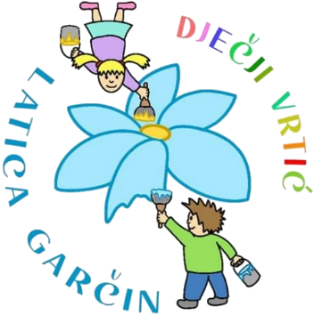 KLASA: 601-02/23-05/04URBROJ: 2178-06-02-04-23-01 Garčin, 22. 9. 2023.ODLUKAo kolektivnom godišnjem odmoru u pedagoškoj 2023./2024. godini Kolektivni godišnji odmor djelatnika Dječjeg vrtića “Latica Garčin“ koristiti će se u mjesecu   prosincu od 27.12.2023. do 29.12. 2024.godine što iznosi 3 radna dana, 29.ožujak - Veliki petak, te od 1. kolovoza do 23. kolovoza, što iznosi 15 radnih dana.Sve ukupno iznosi  19 radnih dana.Svakom  djelatniku preostaje još 5-10 dana godišnjeg odmora za slobodno korištenje do 31.6.2024. Kolektiv Dječjeg vrtića „Latica Garčin“  zajednički je donio ovu odluku radi što bolje organizacije odgojno-obrazovnog rada i potreba djece kao krajnjih korisnika. S ovom Odlukom je suglasno i Upravno vijeće Dječjeg vrtića „Latica Garčin“. Predsjednica Upravnog vijeća   Dječjeg vrtića „Latica Garčin“:Danijela Erić, mag.prim. educ__________________________